ИСТОРИЧЕСКАЯ СПРАВКАоб объекте культурного наследияОБЪЕКТ КУЛЬТУРНОГО НАСЛЕДИЯ РЕГИОНАЛЬНОГО ЗНАЧЕНИЯ«Братская могила с захоронением воинов, павших в боях в период Великой Отечественной войны 1941 – 1945 годов»МестонахождениеДубенский район дер. БредихиноОБЪЕКТ КУЛЬТУРНОГО НАСЛЕДИЯ РЕГИОНАЛЬНОГО ЗНАЧЕНИЯ«Братская могила с захоронением воинов, павших в боях в период Великой Отечественной войны 1941 – 1945 годов»МестонахождениеДубенский район дер. БредихиноПравовой акт о постановке на государственную охрану:Решение исполнительного комитета Тульского областного Совета депутатов трудящихся от 09.04.1969г. № 6-294 «Об улучшении постановки дела охраны, эксплуатации и учета памятников истории и культуры»___________________________________Местоположение (геолокация):  54.119239, 37.222125______________________История создания памятника. События, с которыми он связанВ  мае  1945  года  на  месте  захоронения   был  установлен  обелиск  с  пятиконечной  звездой, на  котором  начертаны  имена  погибших: «Военнослужащие  Гришин  Егор  Тимофеевич, Гришин  Василий  Иванович. Мирные  жители  Русакова  Меланья  Матвеевна,  Русаков  Иван  Алексеевич,  Леонов  Осип  Алексеевич».
13 декабря 1941 года. Жительница деревни Яньково М.М. Русакова укрыла в своем доме двух раненых красноармейцев - однофамильцев Гришиных. Фашисты заметили это, ворвались в дом... Русакову, ее малолетнего сына Ивана и бойцов вели через всю деревню, устрашая местных жителей. Старик О.А. Леонов с возгласом: «Что же вы делаете, изверги?!» бросился к одному из гитлеровцев и стал выхватывать у него автомат, но тут же был сбит с ног... Всех пятерых фашисты расстреляли. Похоронили их в братской могиле на кладбище в деревне Бредихино.
В мае 1945 года на месте захоронения был установлен обелиск с пятиконечной звездой, на котором начертаны имена погибших: «Военнослужащие Гришин Егор Тимофеевич, Гришин Василий Иванович. Мирные жители Русакова Меланья Матвеевна, Русаков Иван Алексеевич, Леонов Осип Алексеевич»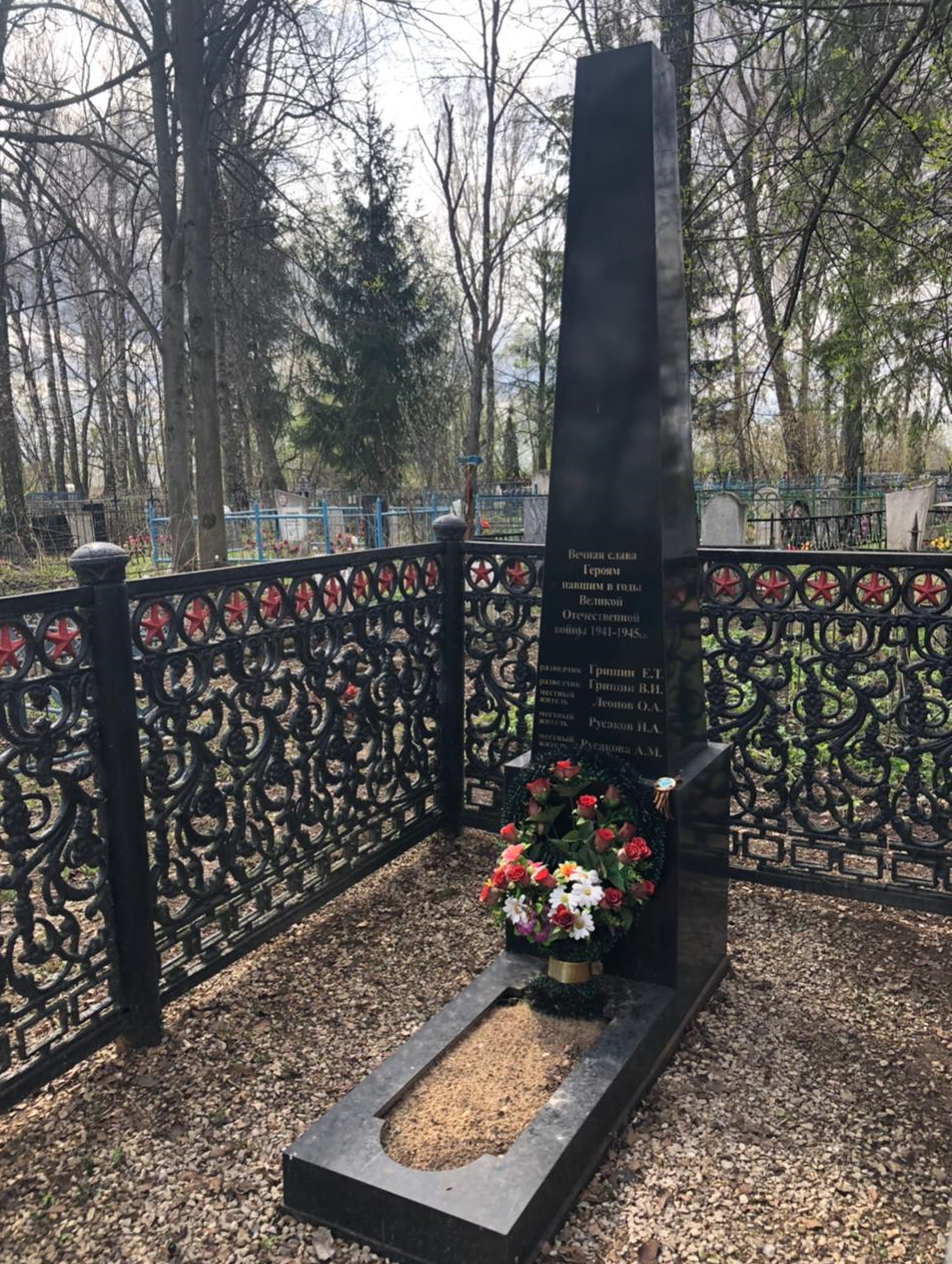 